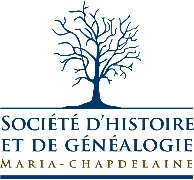 FONDS André McClureP435Société d’histoire et de généalogie Maria-ChapdelaineDolbeau-MistassiniRépertoire numérique simpleRédigé par Frédérique Fradet, archivisteLe 18 janvier 2024Non traitéTable des matièresPRÉSENTATION DU FONDS	3P435/A Documents administratifs	6P435/A1 	6P435/A1/1 : 	6P435/A1/2 : 	6P435/A1/3 : 	6P435/A2 	6P435/A2/1 : 	6P435/A2/2 : 	6P435/B Documents iconographiques	6P435/B1 Photographies	7P435/B1/1 : 	7P435/B2	7P435/B2/1 : 	7P435/B2/2 : 	7P435/C Documents audiovisuels	7P435/C1 Enregistrements sonores	7P435/C1/1 : 	7P435/C2 Images en mouvement	8P435/C2/1 : 	8P435/C2/2 : 	8PRÉSENTATION DU FONDSP435 Fonds André McClure. – [1954-1996] – 0,01 m.l. de documents textuels. – 34 photographies (dont des photocopies). – 1 journal. – 14 bandes sonores. – 3 films 8 mm, dont 1 Super 8. – 4 films 16 mm (originaux, non numérisés).Notice biographique / Histoire administrative : André McClure est un homme dont la vie a été marquée par un engagement constant envers sa communauté. Né à Hearst, en Ontario, le 18 février 1943, il a passé son enfance à Roberval avec ses parents Juliette Lajoie et d'Étienne McClure, ainsi que ses deux frères (feu) Alain et (feu) Albert. Sa mère est femme au foyer, ménagère, et son père Étienne, commis au CNR à Roberval.Le 15 juillet 1967, il unit sa destinée à celle de Camille Girard à Roberval. Leur union a été un pilier de sa vie jusqu'au décès de Camille en 1990. Le 25 avril 1998, il se remarie avec Françoise Côté, scellant ainsi un nouveau chapitre. Bien qu'André n'eût aucun enfant de ces unions, il élevé un neveu, Michel, fils de son frère Albert. Après des études primaires et secondaires à Roberval, André McClure complète un baccalauréat en pédagogie et un brevet A à l'école Normale en 1963. Il obtient de plus une licence en pédagogie et administration scolaire à l'Université Laval, à Québec, en 1967.Sur le plan professionnel, André McClure a exercé diverses fonctions qui ont laissé une marque significative dans le paysage éducatif et financier de la municipalité de Dolbeau-Mistassini et même de la région. De 1963 à 1965, il enseigne à Roberval, avant de devenir conseiller pédagogique. En effet, de 1967 à 1986, il a occupé des postes de conseiller et de coordonnateur à la Commission scolaire régionale Louis-Hémon, démontrant son engagement envers l'éducation. Pendant cette période, il a également été impliqué dans la fondation des Cadets de l'Air à Dolbeau, plus précisément en 1976, montrant ainsi son intérêt pour le développement des jeunes.De 1986 à 1996, monsieur McClure a été directeur des services d'enseignement à la Commission scolaire régionale Louis-Hémon et à celle de Dolbeau, contribuant ainsi à façonner le système éducatif de la région. Après sa retraite de l'éducation en 1996, il s'est tourné vers le secteur financier, exerçant en tant que conseiller financier pour différentes institutions telles que Midland Walwyn, Merrill Lynch et CIBC, de 1997 à 2000.Tout au long de sa vie, André McClure n'a pas seulement excellé sur le plan professionnel, mais il s'est également investi dans de nombreuses causes et organisations communautaires. D'abord président du comité civil fondateur des Cadets de l'Air à Dolbeau en 1976, il a également fait partie du Club Richelieu de Dolbeau de 1979 à 1983.La culture et le domaine des médias l'intéresse alors qu'il est chroniqueur économique bénévole pour le journal Le Point ainsi que la radio CHVD de Dolbeau, et ce de 1982 à 1989. Plus tard, de 1991 à 2011, il devient président de la fondation de la Polyvalente Jean-Dolbeau, contribuant ainsi à soutenir l'éducation et le développement des jeunes de la région. De même, de 1993 à 2000, il a occupé la présidence de la fondation de l'hôpital de Dolbeau, démontrant son souci pour le bien-être de la communauté dans son ensemble.Faisant suite à ces engagements éducatifs et sociaux, André McClure a été actif en siégeant en tant que membre du Club Rotary de Dolbeau-Mistassini de 2002 à 2004, puis en faisant partie du conseil d'administration de l'Université du Québec à Chicoutimi (UQAC) de 2004 à 2011.Ainsi, tout au long de sa vie, André McClure a valorisé l'engagement envers sa communauté et s'est mis au service de la jeunesse et de l'éducation.Historique de la conservation : Donation effectuée par M. André McClure le 15 novembre 2023. Formulaire pour la biographie soumis le 18 janvier 2024 et apporté à la fin du mois. Contrat signé en novembre 2023. La numérisation des bobines présente des difficultés en raison de la présence importante de moisissures.Portée et contenu : Ce fonds est constitué de photographies de la région dont plusieurs du vieux moulin de Sainte-Jeanne-d'Arc. On y retrouve également un document dressant l'historique de cette municipalité. Des bobines de films de la Traversée du Lac-Saint-Jean (Roberval) et de films de famille ainsi que des enregistrements sonores de publicités électorales complètent le fonds.À noter que les bobines de film sont en grande partie abîmés et présentent des traces de moisissures à la fois sur les bobines et les boîtes qui les contiennent.Instrument de recherche :Ce fonds n’est pas traité, ni numérisé.Restrictions régissant la consultation, la reproduction et la publication :Aucune.Contenant, emplacement : Boîte audiovisuel (unique)R09 E03 T05Boîte 1 (standard)Archives textuelles et iconographiquesR07 E06 T07P435/A Documents administratifsPortée et contenu : Cette série comprend      Notes : P435/A1      Portée et contenu : Cette sous-série comprend      P435/A2      Portée et contenu : Cette sous-série comprend      P435/B Documents iconographiquesPortée et contenu : Cette série comprend      Notes : P435/B1 PhotographiesPortée et contenu : Cette sous-série comprend      P435/B2 P435/C Documents audiovisuelsPortée et contenu : Cette série comprend      Notes : P435/C1 Enregistrements sonoresPortée et contenu : Cette sous-série comprend      P435/C2 Images en mouvementR-E-T-PP435/A1/1 :      P435/A1/2 :      P435/A1/3 :      R-E-T-PP435/A2/1 :      P435/A2/2 :      R-E-T-PP435/B1/1 :      R-E-T-PP435/B2/1 :      P435/B2/2 :      R-E-T-PP435/C1/1 : Bandes sonores– 1980. – 14 bandes sonores. Publicités de la campagne électorale fédérale de Suzanne Beauchamp-Niquet, 1980, élections le 18 février 1980. Publicités rédigées par M. André McClure, donateur. Notes : Celles-ci présentent des traces de moisissures et ne peuvent pas être numérisées à la Société d’histoire dans cet état. Il faudra un envoi à l’externe moyennant un projet spécial ou une subvention pour les numériser.R-E-T-PP435/C2/1 : Bobines de film– 3 films 8 mm, dont 1 Super 8. – 4 films 16 mm (originaux, non numérisés).Notes : P435/C2/2 :      